 Перевод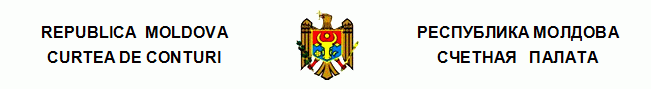 ПОСТАНОВЛЕНИЕ №1от 24 января 2020 годаоб утверждении Отчета аудита соответствия заключения и исполнения положений Договора о частно-государственном партнерстве для передачи в концессию активовГП ,,Международный аэропорт Кишинэу”Счетная палата в присутствии государственного секретаря Министерства экономики и инфраструктуры г-жи Юлианы Дрэгэлин; заместителя директора Государственной налоговой службы г-жи Николеты Немеренко; заместителя генерального директора Агентства публичной собственности г-на Вадима Дерменджи; начальника Управления частно-государственного партнерства и концессии Агентства публичной собственности, члена Комиссии по мониторингу, бывшего председателя Административного совета ГП ,,Международный аэропорт Кишинэу” г-жи Марии Шендилэ; начальника Юридического управления и контроля законности Агентства публичной собственности, члена Комиссии по мониторингу, бывшего члена Административного совета ГП ,,Международный аэропорт Кишинэу” г-на Серджиу Кику; начальника Управления публичных инвестиций и внешней помощи Министерства финансов, члена Административного совета ГП ,,Международный аэропорт Кишинэу” г-на Виорела Панэ; начальника Юридического управления и контроля законности Министерства финансов, бывшего члена Комиссии по мониторингу г-на Андрея Балана; бывшего директора ГП ,,Международный аэропорт Кишинэу”, бывшего директора ООО „Avia Invest” г-на Петру Жардан; врио администратора ГП ,,Международный аэропорт Кишинэу” г-на Дорела Ифоди; генерального директора ООО „Avia Invest” г-на Бориса Салова; директора Агентства по техническому надзору г-на Андрея Ватаманюка; начальника Управления экономики, анализа и международного сотрудничества Органа гражданской авиации, члена Комиссии по мониторингу г-на Владимира Горя, а также других ответственных лиц, в соответствии с положениями ст.3 (1) и ст.5 (1) a) Закона об организации и функционировании Счетной палаты Республики Молдова, рассмотрела Отчет аудита соответствия заключения и исполнения положений Договора о частно-государственном партнерстве для передачи в концессию активов ГП ,,Международный аэропорт Кишинэу”.Аудиторская миссия была проведена в соответствии с Программой аудиторской деятельности Счетной палаты на 2019 год и Постановлением Парламента №83 от 19.07.2019 с целью оценки соответствия заключения и исполнения положений Договора о частно-государственном партнерстве для передачи в концессию активов ГП ,,Международный аэропорт Кишинэу”, с составлением вывода аудита.Аудиторская деятельность была проведена согласно Международным стандартам аудита, применяемым Счетной палатой при реализации внешнего публичного аудита, со сбором доказательств в Министерстве экономики и инфраструктуры, Агентстве публичной собственности, ГП ,,Международный аэропорт Кишинэу”, ООО „Avia Invest” и других ответственных/вовлеченных субъектах, в том числе в обеспечении вступления в силу и исполнения положений договора о концессии, а также осуществления мониторинга эффективного управления публичным имуществом.   Рассмотрев Отчет аудита, а также объяснения ответственных лиц, присутствующих на публичном заседании, Счетная палата УСТАНОВИЛА:Постановлением Правительства №438 от 19.06.2012 был предложен и впоследствии Постановлением Правительства №321 от 30.05.2013 был утвержден ГП ,,Международный аэропорт Кишинэу” в качестве объекта частно-государственного партнерства путем передачи в концессию активов, находящихся в его экономическом управлении, и прилегающего участка земли, имея в качестве основной цели постоянное развитие инфраструктуры и повышение качества предоставляемых услуг. В этой связи, Агентство публичной собственности, в качестве учредителя ГП ,,Международный аэропорт Кишинэу”, было назначено ответственным за разработку технико-экономического обоснования с целью выяснения жизнеспособности проекта. Решение по реализации частно-государственного партнерства не было экономически достаточно аргументировано путем исчерпывающих расчетов и оценок доходов и расходов, связанных с деятельностью аэропорта и модернизацией инфраструктуры Международного аэропорта Кишинэу.  Для периода 2008-2012 годов аудит отмечает, что финансово-экономическое положение государственного предприятия было положительным, с тенденцией роста, вместе с тем, располагая существенными финансовыми средствами на банковских счетах. Передача в концессию активов, находящихся в экономическом управлении ГП ,,Международный аэропорт Кишинэу”, и прилегающего участка земли была реализована бывшим Министерством экономики в условиях, предусмотренных Правительством, Агентство публичной собственности было назначено ответственным за заключение договора концессии и осуществление мониторинга исполнения его положений. Одновременно, Правительство взяло обязательство обеспечить сохранение уровня аэропортовых сборов на весь период концессионного договора не ниже действующего на дату подписания концессионного договора, в отсутствие ряда аргументированных расчетов.Государственные учреждения и комиссии, ответственные за надлежащее осуществление деятельности по проведению процесса отбора концессионера, за заключение договора о передаче в концессию, а также за осуществление мониторинга исполнения его положений не обеспечили максимальную осмотрительность и эффективность при представлении и защите интересов государства в отношениях частно-государственного партнерства. В результате, не была достигнута цель по привлечению существенных инвестиций в развитие инфраструктуры Международного аэропорта Кишинэу, в том числе в установленные сроки, они были покрыты за счет доходов, полученных в результате предоставления аэропортовых услуг, в частности, от сбора на модернизацию. Вместе с тем, часть полученных доходов была иммобилизована от инвестиций и направлена на предоставление беспроцентных кредитов некоторым экономическим агентам.Исходя из вышеизложенного, на основании ст.14 (2), ст.15 d) и ст.37 (2) Закона №260 от 07.12.2017 Счетная палата ПОСТАНОВЛЯЕТ:1. Утвердить Отчет аудита соответствия заключения и исполнения положений Договора о частно-государственном партнерстве для передачи в концессию активов ГП ,,Международный аэропорт Кишинэу”, приложенный к настоящему Постановлению.2. Настоящее Постановление и Отчет аудита направить:2.1. Агентству публичной собственности, в том числе посредством Комиссии по мониторингу договора передачи в концессию активов ГП ,,Международный аэропорт Кишинэу”, для рассмотрения результатов внешнего публичного аудита, с утверждением плана конкретных мер по устранению установленных ситуаций с целью внедрения рекомендаций из Отчета аудита;2.2. Министерству финансов и Государственной налоговой службе для рассмотрения и принятия конкретных мер, согласно компетенциям, исходя из констатаций и рекомендаций, изложенных в Отчете аудита, в том числе с целью проведения необходимых налоговых проверок;2.3. Министерству экономики и инфраструктуры для информирования и использования при: внедрении рекомендаций из Отчета аудита, связанных с процессом разработки политик/ законодательства в области частно-государственного партнерства, процесса передачи в концессию, регламентирования монополии, а также в области гражданской авиации, в том числе по сборам за аэропортовые услуги и воздушной навигации;  2.4. Органу гражданской авиации для информирования и внедрения рекомендаций, изложенных в Отчете, связанных с реализацией права по проверке соответствия формирования и применения тарифов для аэропортовых услуг и воздушной навигации;2.5. Агентству по техническому надзору для информирования и внедрения рекомендаций из Отчета аудита по реализации контроля объемов и стоимости выполненных строительных работ в рамках договора о передаче в концессию публичного имущества;2.6. ГП ,,Международный аэропорт Кишинэу” и ООО „Avia Invest” для соблюдения требований и, соответственно,  для информирования;2.7. Совету по конкуренции для информирования и изучения по личной инициативе, согласно компетенциям, с целью принятия необходимых  мер, исходя из констатаций, изложенных в п.3.3.5 из Отчета аудита;2.8. Генеральной прокуратуре для информирования и изучения по личной инициативе, согласно компетенциям, относительно констатаций, изложенных в Отчете аудита;2.9. Национальному центру по борьбе с коррупцией для информирования и проверки ситуаций, изложенных в п. 3.3.4. и в приложении №12 к Отчету аудита2.10. Правительству Республики Молдова для информирования и разработки соответствующих мер с целью актуализации и укрепления нормативной базы в области управления частно-государственным партнерством, регламентирования естественной монополии и ее тарифов, процесса закупки товаров, работ и услуг субъектами, которые управляют публичным имуществом;2.11. Парламенту Республики Молдова для ознакомления и использования при принятии решений, связанных с управлением публичным имуществом в рамках концессии и частно-государственного партнерства; 2.12. Президенту Республики Молдова для информирования.3. О предпринятых действиях по исполнению подпунктов 2.1. - 2.5. из настоящего Постановления проинформировать Счетную палату в течение 6 месяцев с даты вступления в действие Постановления.Настоящее Постановление вступает в силу с даты публикации в Официальном мониторе Республики Молдова.Постановление и Отчет аудита соответствия заключения и исполнения положений Договора о частно-государственном партнерстве для передачи в концессию активов ГП ,,Международный аэропорт Кишинэу” размещаются на официальном сайте Счетной палаты (http://www.ccrm.md/hotariri-si-rapoarte-1-95).Мариан ЛУПУ,Председатель